МЕЛІТОПОЛЬСЬКИЙ ДЕРЖАВНИЙ ПЕДАГОГІЧНИЙ УНІВЕРСИТЕТІМЕНІ БОГДАНА ХМЕЛЬНИЦЬКОГОНавчально-науковий інститут соціально-педагогічної та мистецької освітиКафедра дошкільної освіти і соціальної роботиКВАЛІФІКАЦІЙНА РОБОТАна здобуття ступеня вищої освіти «Магістр»на тему «Розвиток мовлення дітей старшого дошкільного віку засобами гри»Мелітополь – 2022Виконала: здобувачка вищої освітигрупи М121-с спеціальність 012 Дошкільна освіта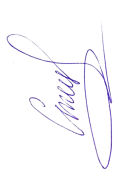 Стеценко Ольга Євгенівна Науковий керівник: доктор філософії, старший викладач кафедри дошкільної освіти і соціальної роботи Атрошенко Тетяна ЮріївнаРецензент: Подпльота С.В.